Załącznik nr 4 do Zarządzenia Nr 73                                                                                                                         Burmistrza Miasta i Gminy Chorzele                                                                                                 z dnia 23.04.2024r.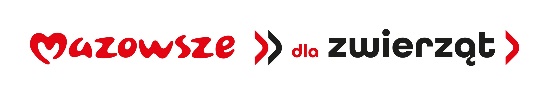 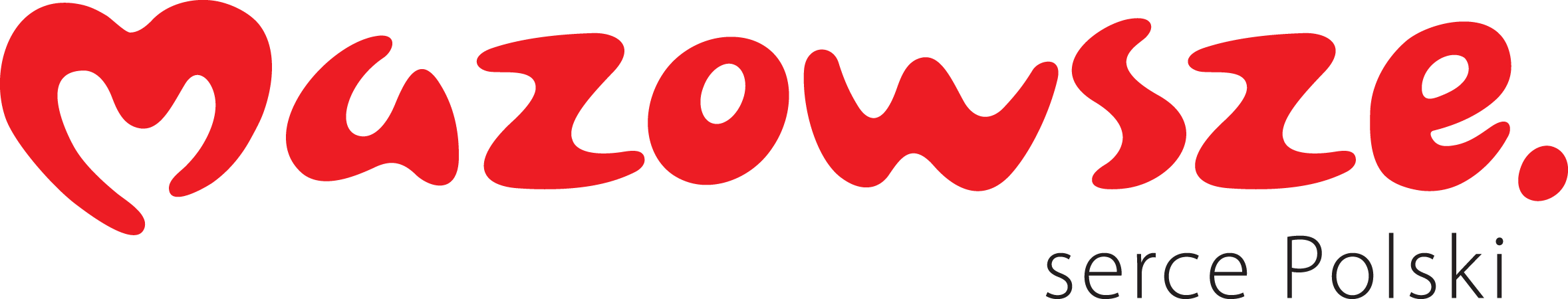 Chorzele dnia……………….. SKIEROWANIE Nr…..Na wykonanie zabiegu sterylizacji/kastracji* oraz znakowania psa/kota* właścicielskiego.DANE WŁAŚCICIELA Imię i Nazwisko : ………………………………………………………………………………Adres zamieszkania: ……………………………………………………………………………DANE PSA/KOTA*Imię: ………………………………Umaszczenie: - …………………... Płeć: ……………………………… Rasa : …………………………….. Data urodzenia / wiek:  ………….. ……………………………………… (podpis Pracownika wystawiającego skierowanie)POTWIERDZENIE WYKONANIA ZABIEGU KASTRACJI/STERYLIZACJI* PSA/KOTA* W DNIU …………………………….. POTWIERDZAM WYKONANIE ZABIEGU CZIPOWANIA PSA/KOTA* W DNIU………………...   ………………………………..	 	 	           ………………………………..    Data i czytelny podpis Właściciela                                            Pieczęć i podpis Lekarza                  WAŻNE: Skierowanie jest ważne 14 dni od daty jego wystawienia  *niepotrzebne skreślić